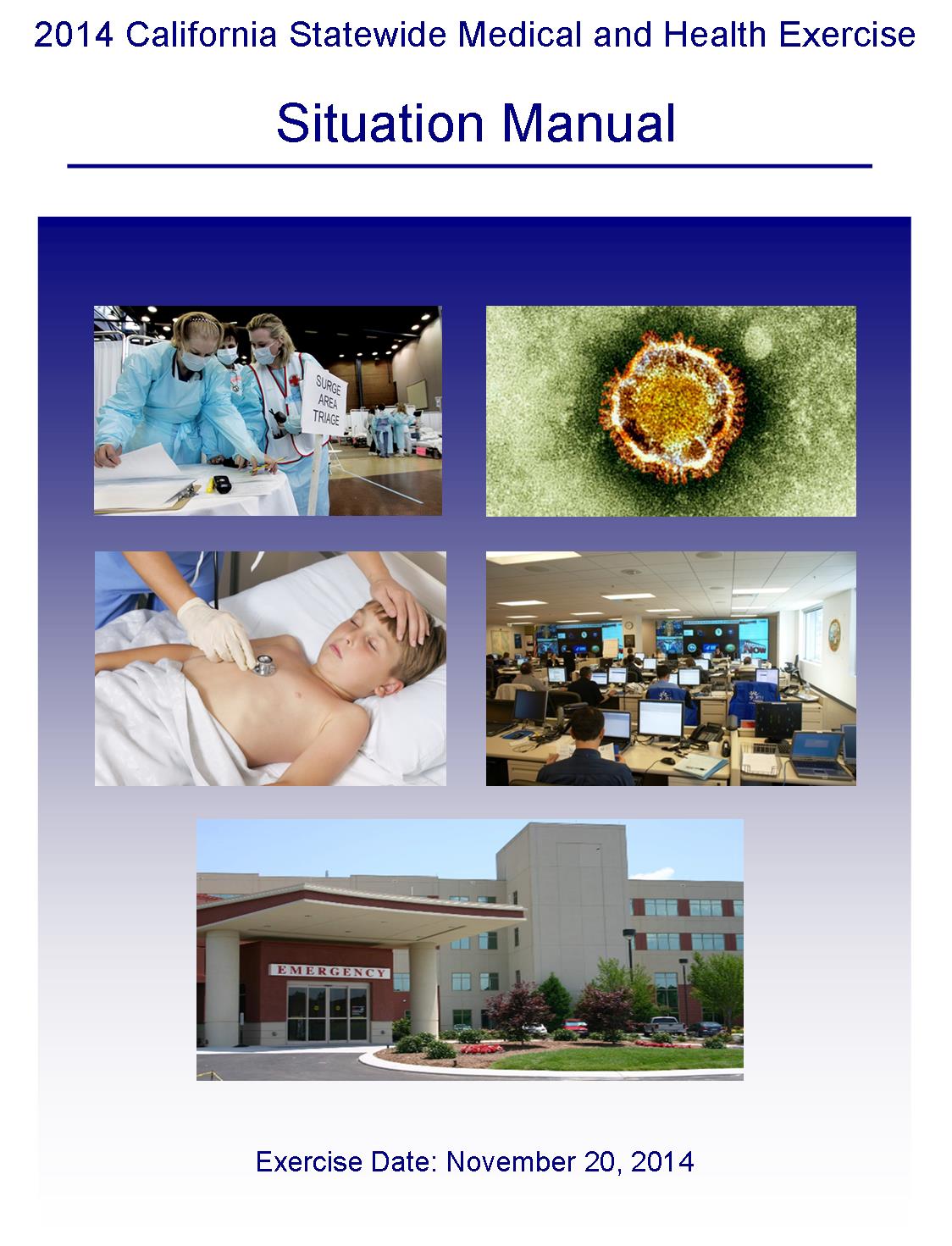 PrefaceThe 2014 Statewide Medical and Health Tabletop Exercise is sponsored by the California Department of Public Health (CDPH) and the Emergency Medical Services Authority (EMSA) in collaboration with the California Hospital Association (CHA), California Association of Health Facilities (CAHF), California Primary Care Association (CPCA) and the California Governor’s Office of Emergency Services (Cal OES) as well as response partners representing local health departments, public safety and healthcare facilities.  This Situation Manual was produced with input, advice and assistance from the Statewide Medical and Health Design Workgroup, which followed guidance from the Homeland Security Exercise and Evaluation Program (HSEEP).The 2014 Statewide Medical and Health Tabletop Exercise Situation Manual (SitMan) provides exercise participants with all the necessary tools for their roles in the exercise.  It is tangible evidence of Los Angeles County’s commitment to ensure public safety through collaborative partnerships that will prepare them to respond to any emergency.The 2014 Statewide Medical and Health Tabletop Exercise is an unclassified exercise. Control of exercise information is based on public sensitivity regarding the nature of the exercise rather than actual exercise content. Some exercise material is intended for the exclusive use of exercise planners, facilitators and evaluators, but players may view other materials that are necessary for their performance.  All exercise participants may view the SitMan.All exercise participants should use appropriate guidelines to ensure proper control of information within their areas of expertise and protect this material in accordance with current jurisdictional directives.ContentsPreface............................................................................................................................iExercise Overview….……………………………………………………………..……….  iiiGeneral Information....................................................................................................  1Module 1: Communication and Medical Surge........................................................  5Module 2: Command Center Management and Incident Action Planning …..…..  7Module 3: Public and Private Services and Resources........................................... 9Addendum: Planning For the Functional Exercise….……..................................  A-1Appendix A: Exercise Schedule............................................................................  A-3Appendix B: Exercise Participants.......................................................................  B-1Appendix C: Participant Feed Back Form............................................................  C-1Appendix D:  Resources and References............................................................  D-1Appendix E:  Health Alert……...............................................................................  E-1Appendix F: Patient Evacuation Tracking Form.................................................  F-1Appendix G: Acronyms.......................................................................................... G-1Exercise OverviewThis SitMan provides exercise participants with all the necessary tools for their roles in the exercise.  Some exercise material is intended for the exclusive use of exercise planners, facilitators, and evaluators, but players may view other materials that are necessary to their performance.  All exercise participants may view the SitMan.See Appendix G for a listing of agency/event acronyms.General InformationExercise Objectives and Core CapabilitiesThe following exercise objectives in Table 1 describe the expected outcomes for the exercise.  The objectives are linked to core capabilities, which are distinct critical elements necessary to achieve the specific mission area(s).  The objectives and aligned core capabilities are guided by elected and appointed officials and selected by the Exercise Planning Team.Table 1. Exercise Objectives and Associated Core CapabilitiesCustomizing the SitManThe SitMan is a tool for use in planning and conducting the tabletop exercise (TTX). It is designed to be customized by exercise planners for each organization/jurisdiction’s needs.  The TTX is discussion based and is divided into modules, each covering key information and questions that may be addressed during the exercise.  Exercise planners are encouraged to expand both the scenario and the questions to better address each entity’s exercise objectives.  Exercise planners may elect to use some or all of the modules based on time constraints, exercise participants and level of preparedness within the jurisdiction.Throughout the SitMan, there are opportunities for customization by organization/jurisdiction planners.  Exercise planners can input their customized language and then remove the highlight.  Some areas may not apply to an organization/ jurisdiction and can be deleted.  Additional information specific to the organization/ jurisdiction may be added by the exercise planner.Each module section begins with a problem or issue derived from the scenario. The scenario is provided on page 14 of this document.  Following the initial scenario, exercise planners may provide a more detailed discussion customized to their organization/jurisdiction’s needs.  Exercise planners may delete the additional sections if they do not wish to create additional exercise discussion.Participant Roles and ResponsibilitiesThe term participant encompasses many groups of people, not just those playing in the exercise. Groups of participants involved in the exercise, and their respective roles and responsibilities, are as follows:Players.  Players are personnel who have an active role in discussing or performing their regular roles and responsibilities during the exercise.  Players discuss or initiate actions in response to the simulated emergency. Players may include: Emergency Medical Services (EMS), hospitals,   community health centers, skilled nursing care providers, the MHOAC Program, Public Health Departments, Regional Disaster Medical Health Specialists/Coordinators (RDMHS), Private Physicians, Regional Emergency Operations Centers (REOC), the Medical and Health Coordination Center (MHCC) and the State Operations Center (SOC).Observers.  Observers do not directly participate in the exercise.  However, they may support the development of player responses to the situation during the discussion by asking relevant questions or providing subject matter expertise.Facilitators.  Facilitators provide situation updates and moderate discussions.  They also provide additional information or resolve questions as required.  Key Exercise Planning Team members also may assist with facilitation as subject matter experts during the exercise.Evaluators.  Evaluators are assigned to observe and document certain objectives during the exercise.  Their primary role is to document player discussions, including how and if those discussions conform to plans, polices, and procedures.Exercise StructureThis exercise will be a multimedia, facilitated exercise.  Players will participate in the following three modules: Module 1: Communication and Medical SurgeModule 2: Command Center Management and Incident Action PlanningModule 3: Public and Private Services and Resources Each module begins with a multimedia update that summarizes key events occurring within that time period.  After the updates, participants review the situation and engage in group discussions of issues.  After these group discussions, participants will engage in a moderated plenary discussion in which a spokesperson from each group will present a synopsis of the group’s actions, based on the scenario.The exercise facilitator is encouraged to invite subject matter experts to provide brief overviews of local/OA policies and procedures for emergency response as well as specific information related to the medical surge.  The facilitator may also choose to use smaller functional or discipline specific groups to identify issues to present to the group.Exercise GuidelinesThis exercise will be held in an open, low-stress, no-fault environment.  Varying viewpoints, even disagreements, are expected.  Respond to the scenario using your knowledge of current plans and capabilities (i.e., you may use only existing assets) and insights derived from your training.Decisions are not precedent setting and may not reflect your organization’s final position on a given issue.  This exercise is an opportunity to discuss and present multiple options and possible solutions.Issue identification is not as valuable as suggestions and recommended actions that could improve mitigation, response, and recovery efforts.  Problem-solving efforts should be the focus.Exercise Assumptions and ArtificialitiesIn any exercise, assumptions and artificialities may be necessary to complete play in the time allotted and/or account for logistical limitations.  Exercise participants should accept that assumptions and artificialities are inherent in any exercise, and should not allow these considerations to negatively impact their participation. AssumptionsAssumptions constitute the implied factual foundation for the exercise and, as such, are assumed to be present before the exercise starts.  The following assumptions apply to the exercise:The exercise is conducted in a no-fault learning environment wherein capabilities, plans, systems, and processes will be evaluated.The exercise scenario is plausible, and events occur as they are presented.Exercise simulation contains sufficient detail to allow players to react to information and situations as they are presented as if the simulated incident were real.Participating agencies may need to balance exercise play with real-world emergencies.  Real-world emergencies take priority.ArtificialitiesDuring this exercise, the following artificialities apply:[Include any additional simulations to be used in the exercise.] Exercise EvaluationEvaluation of the exercise is based on the exercise objectives and aligned capabilities, capability targets, and critical tasks, which are documented in Exercise Evaluation Guides (EEGs).  Evaluators have EEGs  for each of their assigned areas.  Additionally, players will be asked to complete participant feedback forms.  These documents, coupled with facilitator observations and notes, will be used to evaluate the exercise and compile the After-Action Report.Module 1:  Communication and Medical SurgeScenarioNovember 2014Influenza season has begun and hospitals and primary care are already seeing an increase in the number of influenza-like illness (ILI) cases presenting for care.    On 11/14/14, a 62 year old male presents to the hospital emergency department (ED) complaining of fever of 102°F, cough, and moderate shortness of breath. During the history and physical, the ED physician obtains key information:On 11/12/14, he reported flying back to the California from Germany after a layover. On 11/11/14, he traveled by plane to Germany after having worked in Saudia Arabia for six months as a contract health care worker in a hospital located in Jedda. Five other colleagues who had worked with him returned with him on the same flights from Saudi Arabia to Germany and Germany to California.He is admitted as a suspected MERS case and placed in airborne precautions due to his symptoms and travel history. The physician notifies the local health department (LHD) and specimens are collected for laboratory testing for possible Middle East Respiratory Syndrome – Coronavirus (MERS-CoV), in addition to routine respiratory pathogens, including influenza and other respiratory viruses.  Key IssuesInternal and external communication between key response partnersUse of redundant communication modalitiesHow do you plan for an influx of patients?  QuestionsBased on the information provided, exercise players will participate in a discussion concerning the key issues raised above.  Identify any additional requirements, critical issues, decisions, key participants or questions that should be addressed at this time.The following questions are provided as suggested general subjects that exercise partners may wish to address as the discussion progresses.  These questions are not meant to constitute a definitive list of concerns to be addressed nor is there a requirement to address every question.The exercise facilitator should lead a discussion relating to the impact of a medical surge event due to emerging infectious disease to organizations/agencies and to the local community.  (Consider breaking into discipline specific groups to identify the impact(s) and available resources).Encourage participants to determine all possible impacts of an emerging infectious disease event.  Review how the event will impact your response partners.  Focus discussion on identifying gaps in planning as well as best practices that can be shared among response partners. What is your process for receiving and disseminating critical information internally and externally with government and non-government partners?What redundant communication systems are in place in case of system overload or failure and how are they tested?  How do you provide situation information with partners? What is the process and format for submitting situation reports from the field or local level to the MHOAC Program? What format and process is used from the EOM in submitting your situation reports to the MHOAC Program?How does your organization/jurisdiction participate in a Joint Information System?How would you share your organization’s information with the Joint Information System? Who approves information to be shared?How does your organization/agency use social media to disseminate information?How do you plan for, and respond to, an influx of patients during a medical surge?  What specific needs have you identified for surge events? (Staff/Equipment/Supplies/Medications, etc.) How do non-hospital healthcare facilities, such as some long-term care facilities, assist the community’s and healthcare partner’s surge needs?Module 2: Command Center Management and Incident Action PlanningScenario ContinuedOn 11/15/14, two of his colleagues present to separate EDs in the area with worsening symptoms and developing pneumonias.On 11/17/14, CDPH and CDC laboratories confirm MERS-CoV infection in the 62 year-old male along with one of his fellow healthcare colleagues.  With the confirmation of MERS-CoV, the relatively high incidence of death in other countries, and intense media coverage, people with ILI symptoms are flooding the healthcare system  requesting testing and treatment for MERS-CoV.EDs and clinics are seeing a definite rise in numbers of ILI cases presenting, and admissions have increased over 10% with acute respiratory illnesses.On 11/20/14, a group of five people presents to the busy emergency department (ED), with symptoms of ILI.  The group all report two days of fever of 101°F, cough, and increasing mild to moderate shortness of breath.  They state they came to the ED because they recently travelled to Dubai and were concerned after seeing the news coverage of MERS-CoV. Two members of the group had been working as healthcare providers in a Dubai hospital.Key IssuesThe issues below are suggested examples.  Response is coordinated through the use of ICS principles and Command Centers/Emergency Operation Centers (EOCs)IAP are developed to guide and document the response and recovery phasesSituation reporting to the MHOAC Program utilizing the EOM format and processQuestionsBased on the information provided, exercise partners are directed to participate in a discussion concerning the key issues raised above. Identify any additional requirements, critical issues, decisions, key participants or questions that should be addressed at this time.The following questions are provided as suggested general subjects that exercise partners may wish to address as the discussion progresses. These questions are not meant to constitute a definitive list of concerns to be addressed, nor is there a requirement to address every question in this section.How does your organization/jurisdiction implement ICS principles to organize and guide response and recovery operations in an emergency? Does the use of ICS principles address, when necessary, the application of unified command (UC)?How is your Command Center/EOC activated to support ICS operations?  Does the activation process utilize a written plan?How are key partners notified of activation?  What time frame is the notification communicated in?How does your organization/jurisdiction communicate and share information with other members of the incident management team or Command Center/ EOC personnel? Is there a policy and procedure that covers this?  If procedures are in place, is the process regularly tested? What action planning procedures and forms are used to document and guide the response and recovery process? Is the IAP shared with response partners in the jurisdiction?How are requests made or responded to for situational reporting utilizing the EOM?What is the OA plan during a medical surge? How does the plan address mutual aid?  How does the plan coordinate from OA to regional to State level? This information should be clearly documented and may be further used in the development or customization of the local area exercise activities for the November 20, 2014, Functional Exercise objectives and scenario. Focus should be on the exercise area’s organization/jurisdiction’s specific needs and resources, including the dependency on partner organizations.Module 3: Public and Private Services and ResourcesScenario ContinuedSame as Module 2Key IssuesThe issues below are suggested examples.  Identifying needs in a medical surge eventRequesting, distributing, tracking and returning materials and medical countermeasure resourcesActivating local disaster medical volunteer systemsQuestionsBased on the information provided, participate in a discussion concerning the key issues raised above.  Identify any additional requirements, critical issues, decisions, key participants or questions that should be addressed at this time.The following questions are provided as suggested general subjects that exercise partners may wish to address as the discussion progresses. These questions are not meant to constitute a definitive list of concerns to be addressed, nor is there a requirement to address every question in this section.How do you identify your human and material needs in a medical surge event?How do you request, distribute, track and return medical countermeasure resources in accordance with the EOM, to include allocation of scarce resources?What mutual aid agreements are in place? How is the local disaster medical volunteer system activated?  What are the triggers to activating the system?Conclusion of Discussion-Based TabletopThere is a Participant Feedback Form (Appendix C), which the exercise facilitator may use to gather and record comments on the exercise and issues presented.  Addendum: Planning for the Functional ExerciseExercise facilitators and planners may use the following to launch, or continue planning for the November 20, 2014 Functional Exercise objectives and activities.Issues for discussion may include:Exercise LevelsWhat level of exercise play do the organizations/agencies represented today anticipate for the November 20, 2014 exercise?  Examples include communications drill, functional and full scale exercises; level of play may include use of simulated patients, movement of patients to healthcare facilities, perimeter lockdown, activation of the joint information center provision of mutual aid to affected areas, etc.Will your organization/agency activate its Command Center/EOC?Will your organization/agency exercise any of the additional LHD objectives (10-14)?Exercise Times / DurationExercise play is being developed to include a message to begin the exercise. Participants may begin exercise play at their discretion, but are strongly encouraged to collaborate with local/ OA partners and exercise planners.Participants may estimate their hours of exercise play at this time.Exercise planners should lead a discussion on exercise start and end times.Scenario DevelopmentExercise planners should work with participants, especially public health authorities to customize the scenario of a medical surge due to an emerging infectious disease.  The issues below may be used in support of the local scenario or, may be used in the development of a scenario customized for the organization/jurisdiction. Within OA, individual participants should determine the level of medical surge that will be simulated during the exercise.ParticipationReview the various organizations/agencies in attendance today.  In the event of a medical surge due to an emerging infectious disease, are there additional organizations that would be impacted but not in attendance today?  Are there additional organizations/agencies or departments that would be impacted at your facility?  Are partners who do not provide hospital-based services but would be part of the response in off-loading adult patients to provide additional space for patients in attendance?Testing of Plans and ProceduresAre there any plans, policies or procedures, which individual departments of agencies would like to test?  Examples include:  medical surge, infectious disease, volunteer management, etc.Role of State Agencies (Pending Clarification from Cal OES) On November 20, 2014, CDPH and the EMSA will open the MHCC.  The California Governor’s Office of Emergency Services is anticipated to participate by opening the SOC and REOC in support of local and regional exercise play.  This will provide the opportunity for local participants to request additional resources, submit and receive situation status reports and respond to California Health Alert Network (or other notification systems) messages and receive further directionThe exercise planner is encouraged to invite discussion on local and OA resource requesting and the projected level of requesting for November 20, 2014Appendix A:  Exercise ScheduleNote:  Jurisdictions/Agencies can fill in and adjust the following timeline, breaks, etc.Appendix B:  Exercise ParticipantsLos Angeles CountyAlhambra Hospital Medical CenterAntelope Valley HospitalBarlow Respiratory HospitalBeverly HospitalCalifornia Hospital Medical CenterCatalina Island Medical CenterCedars Sinai Medical CenterCentinela Hospital Medical CenterChildren’s Hospital Los AngelesCitrus Valley Foothill Presbyterian HospitalCitrus Valley Medical Center IntercommunityCitrus Valley Medical Center-Queen of the ValleyCity of HopeCoast Plaza Doctors HospitalCollege Medical CenterCommunity Clinic AssociationCommunity Hospital Long BeachCommunity Hospital of Huntington ParkEast Los Angeles Doctors HospitalEncino Hospital Medical Center Garfield Medical CenterGlendale Memorial Hospital and Health CenterGlendora Community HospitalGood Samaritan HospitalGreater El Monte Community HospitalHenry Mayo Newhall Memorial HospitalHollywood Presbyterian HospitalHuntington Memorial HospitalKaiser Foundation Hospital-Baldwin ParkKaiser Foundation Hospital-DowneyKaiser Foundation Hospital-Panorama CityKaiser Foundation Hospital-South BayKaiser Foundation Hospital-Sunset (LA)Kaiser Foundation Hospital-W. Los AngelesKaiser Foundation Hospital-Woodland HillsKeck Hospital of USCLA Community HospitalLA Community Hospital-NorwalkLAC Harbor-UCLA Medical CenterLAC Olive View-UCLA Medical CenterLAC-USC Medical CenterLakewood Regional Medical CenterLong Beach Memorial Medical CenterMarina Del Rey HospitalMemorial Hospital of GardenaMethodist Hospital of Southern CaliforniaMission Community HospitalMonterey Park HospitalNorthridge Hospital Medical CenterOlympia Medical CenterPacific Alliance HospitalPacifica Hospital of the ValleyPalmdale Regional HospitalPIH Health Downey Medical CenterPomona Valley HospitalPresbyterian Intercommunity HealthProvidence Holy Cross Medical CenterProvidence Little Company of Mary San PedroProvidence Little Company of Mary TorranceProvidence St. Johns Hospital Health Center	Providence St. Joseph Medical Center	Providence Tarzana Medical Center	Rancho Los Amigos Hospital	San Dimas Community Hospital	San Gabriel Valley Medical Center	Sherman Oaks Hospital	Silver lake Medical Center	Southern California Hospital at Culver City	Southern California Hospital at Hollywood	St. Francis Medical Center	St. Mary’s Medical Center	St. Vincent Medical Center	Torrance Memorial Hospital	Tri-City Regional Medical center	UCLA Ronald Reagan Medical Center	UCLA Santa Monica Medical Center	USC Kenneth Norris Cancer Center	USC Verdugo Hills Hospital	Valley Presbyterian Hospital	West Hills regional Medical Center	Whittier Hospital	Los Angeles County Fire	Los Angeles County Department of Health	Los Angeles County Department of Mental Health	Los Angeles County Department of Public Health	Los Angeles City Fire	Appendix C:  Participant Feedback FormPlease enter your responses in the form field or check box after the appropriate selection.Part I: Recommendations and Corrective ActionsBased on the discussions today and the tasks identified, list the top three strengths and/or areas that need improvement.Identify the action steps that should be taken to address the issues identified above. For each action step, indicate if it is a high, medium, or low priority. Describe the corrective actions that relate to your area of responsibility. Who should be assigned responsibility for each corrective action? List the policies, plans, and procedures that should be reviewed, revised, or developed. Indicate the priority level for each.Part II: Assessment of Exercise Design and Conduct Please rate, on a scale of 1 to 5, your overall assessment of the exercise relative to the statements provided below, with 1 indicating strong disagreement with the statement and 5 indicating strong agreement.Part III: Participant FeedbackWhat changes would you make to this exercise? Please provide any recommendations on how this exercise or future exercises could be improved or enhanced. Appendix D:  Resources and References Pandemic and All-Hazards Preparedness Reauthorization Act of 2013 PAHPRA Reauthorization Act at http://www.phe.gov/Preparedness/planning/abc/Pages/webinar-resources-130620.aspx and more resources at http://www.phe.gov/Preparedness/planning/abc/Pages/default.aspx Federal Emergency Management Agency (FEMA) Ready.Gov Be informed:  Learn what protective measures to take before, during, and after an emergency available at: http://www.ready.gov/be-informed  4/11/2014Capability 10: Medical Surge  www.cdc.gov/phpr/capabilities/capability10.pdf  HSEEP 2013 home page: https://www.llis.dhs.gov/hseep  CHA Emergency Preparedness Website available at: http://www.calhospitalprepare.org28. EOM http://www.emsa.ca.gov/disaster/files/EOM712011.pdf Appendix E: Health AlertHealth AlertThis is an Exercise Inject for the November 2014 Statewide Medical and Health Exercise ONLY.  MIDDLE EAST RESPIRATORY SYNDROME CORONAVIRUS BackgroundIn 2012, the World Health Organization (WHO) announced the discovery of a novel coronavirus, MERS-CoV, in Saudi Arabia. Though unrelated to Severe Acute Respiratory Syndrome Coronavirus (SARS-CoV), MERS-CoV is most similar to coronaviruses found in bats.In November, 2014, cases of MERS-CoV have been identified in counties within California (This is only an Exercise) and also in New York, Florida, and Illinois.TransmissionThe WHO and Centers for Disease Control and Prevention have confirmed that there is sustained, widespread human-to-human transmission of MERS-CoV, especially among close contacts (e.g., family members), children younger than 12 years of age, and healthcare workers exposed to cases. Morbidity and MortalityMost confirmed cases have had severe acute respiratory illness; some cases have also had gastrointestinal symptoms, including diarrhea.Complications have included severe pneumonia, acute respiratory distress syndrome (ARDS) with multi-organ failure, renal failure requiring dialysis, consumptive coagulopathy and pericarditis.The case fatality rate is 40%.  There is no known treatment for MERS-CoV infection; management is supportive.MERS-CoV Infectious PeriodThe infectious period for MERS-CoV is likely to extend from the onset of fever until 10-14 days after fever resolves.MERS-CoV Incubation PeriodCurrent data demonstrates that onset of symptoms has occurred up to 14 days after last exposure.MERS-CoV Case DefinitionPatient Under Investigation (PUI)A person with the following characteristics should be considered a PUI:Fever AND pneumonia or acute respiratory distress syndrome (based on clinical or radiological evidence) AND EITHER: a history of travel from countries in or near the Arabian Peninsula1 within 14 days before symptom onset,ORclose contact2 with a symptomatic traveler who developed fever and acute respiratory illness (not necessarily pneumonia) within 14 days after traveling from countries in or near the Arabian Peninsula1 ORa member of a cluster of patients with severe acute respiratory illness (e.g., fever and pneumonia requiring hospitalization) of unknown etiology in which MERS-CoV is being evaluated, in consultation with state and local health departments.ORFever AND symptoms of respiratory illness (not necessarily pneumonia; e.g. cough, shortness of breath) AND being in a healthcare facility (as a patient, worker, or visitor) within 14 days before symptom onset in a country or territory in or near the Arabian Peninsula in which recent healthcare-associated cases of MERS have been identified3. Countries considered in the Arabian Peninsula and neighboring include: Bahrain; Iraq; Iran; Israel, the West Bank, and Gaza; Jordan; Kuwait; Lebanon; Oman; Qatar; Saudi Arabia; Syria; the United Arab Emirates (UAE); and Yemen.Close contact is defined as: a)being within approximately 6 feet (2 meters) or within the room or care area for a prolonged period of time (e.g., healthcare personnel, household members) while not wearing recommended personal protective equipment (i.e., gowns, gloves, respirator, eye protection– see Infection Prevention and Control Recommendations; or b) having direct contact with infectious secretions (e.g., being coughed on) while not wearing recommended personal protective equipment (i.e., gowns, gloves, respirator, eye protection – see Infection Prevention and Control Recommendations. Data to inform the definition of close contact are limited. At this time, brief interactions, such as walking by a person, are considered low risk and do not constitute close contact.As of June 1, 2014, Jordan, Saudi Arabia, UAE; this may change as more information becomes available.Confirmed CaseA confirmed case is a person with laboratory confirmation of MERS-CoV infection.Probable CaseA probable case is a PUI with absent or inconclusive laboratory results for MERS-CoV infection who is a close contact of a laboratory-confirmed MERS-CoV case.MERS-CoV Case Reporting Note:  California Reportable Disease Information Exchange (CalREDIE) will be used for case reporting during the exercise.  The process for this is being developed.  Additional information will be released prior to the exercise about entering cases.  MERS-CoV Specimen Collection and TestingPolymerase chain reaction (PCR) testing for MERS-CoV is available at the CDPH Viral and Rickettsial Disease Laboratory (VRDL). If this was a real event, local health departments would contact VRDL to arrange shipping of specimens; however, because this is ONLY AN EXERCISE, do not contact VRDL. Specimen Collection NotesIt is very important that an adequate volume of each specimen type is received by VRDL; without adequate specimen volume incomplete testing will occur and definitive results will be significantly delayed. For this reason, specimens will be prioritized by the local health department for MERS-CoV testing and multiple specimen types as outlined below should be submitted for testing:Lower respiratory tract specimens.  Lower respiratory tract specimens typically have the highest yield, i.e., broncheoalveolar lavage, tracheal aspirate, pleural fluid and/or sputum, and should be collected whenever possible and sent in viral transport media (VTM) only; and Upper respiratory tract specimens, including nasopharyngeal and oropharyngeal (throat) swabs (nasal washes are not acceptable). Use only synthetic fiber swabs with plastic shafts. Do not use calcium alginate or wooden shaft swabs and send in VTM only; and Serum and stool specimens.Complete the VRDL general purpose specimen submittal form with the specimen(s), available at: http://cdph.ca.gov/programs/vrdl/Pages/CurrentVRDLSpecimenSubmittalforms.aspx Additional specimen collection information is available at:http://www.cdc.gov/coronavirus/mers/guidelines-clinical-specimens.html Isolation RecommendationsCommunity mitigation and infection control recommendations include isolation of confirmed, probable, or PUI cases.  At this time, quarantine of contacts to confirmed, probable, or PUI cases is not recommended.  However, each Local Health Officer may evaluate the need for quarantine on a case-by-case basis. Hospitalized Cases: IsolationSuspect or confirmed cases should be placed in an airborne infection (negative-pressure) isolation room with Airborne, Contact and Standard precautions, including eye protection for healthcare personnel. Isolation should continue until MERS-CoV infection has been ruled out (PCR testing is negative for suspected cases) or until 10 days after resolution of fever in laboratory-confirmed cases.CDC infection control guidance for MERS-CoV is available at: http://www.cdc.gov/coronavirus/mers/infection-prevention-control.html Non-Hospitalized Cases:  Home IsolationSymptomatic persons with suspect or confirmed MERS-CoV infection who are not ill enough to require hospitalization should remain at home in isolation until MERS-CoV infection has been ruled out (PCR testing is negative for suspected cases) or until 10 days after resolution of fever in laboratory-confirmed cases.Home isolation recommendations include NO movement outside of the home (e.g., isolated person should not go to school, work, child care, community gatherings or other public areas) other than for medical care.Assess whether the home is suitable and appropriate for isolating the ill person. You can conduct this assessment by phone or direct observation. The home should have a functioning bathroom that only the ill person and household members use. If there are multiple bathrooms, one should be designated solely for the ill person.The ill person should have his or her own bed and preferably a private room for sleeping. Basic amenities, such as heat, electricity, potable and hot water, sewer, and telephone access, should be available. If the home is in a multiple-family dwelling, such as an apartment building, the area in which the ill person will stay should use a separate air-ventilation system, if one is present. There should be a primary caregiver who can follow the healthcare provider’s instructions for medications and care. The caregiver should help the ill person with basic needs in the home and help with obtaining groceries, prescriptions, and other personal needs.Additional home care guidelines can be found at http://www.cdc.gov/coronavirus/MERS/hcp/home-care.html.Isolated persons who must travel outside the home (e.g., doctor visit) should wear a surgical mask and should not use public transportation. Healthcare providers should be notified of suspected or confirmed MERS-CoV infection before the isolated person enters the setting.Other recommendations for isolated persons include frequent hand washing, covering the mouth and nose when sneezing or coughing, wearing a surgical mask when in the same room as an uninfected person. Isolated persons should not share eating or drinking utensils or towels or bedding with uninfected people.Household disinfectant or diluted bleach solution (give concentration/dilution instructions) should be used to clean all surfaces contaminated with respiratory sections or other bodily fluids from an isolated person.   Additional information and guidance for community mitigation measures, isolation, and infection control, include:Interim Home Care and Isolation Guidance for MERS-CoV at  http://www.cdc.gov/coronavirus/MERS/hcp/home-care.html; and Interim Guidance for Preventing MERS-CoV from Spreading in Homes and Communities at http://www.cdc.gov/coronavirus/MERS/hcp/home-care-patient.html   Close Contacts: Self-MonitorCaregivers, household members, and other people who have had close contact with someone who is being evaluated for MERS-CoV infection should monitor their health for 14 days or until MERS-CoV infection has been ruled out in the contact, starting from the day they were last exposed to the ill person. Symptom monitoring includes temperature checks twice daily and self-observation for the following respiratory and/or gastrointestinal symptoms:Fever (≥ 38°C , 100.4°F)CoughingShortness of breathAny other symptoms such as chills, body aches, sore throat, headache, diarrhea, nausea/vomiting, and runny noseIf someone who has had close contact with a person being evaluated for MERS-CoV infection develops symptoms, they should alert their local health department immediately and the local health department should arrange for evaluation and testing in a healthcare setting that can provide appropriate isolation and infection control.While being evaluated, symptomatic contacts should not go to school, work, child care, community gatherings or other public areas other than for medical care. They should also follow other recommendations for persons under home isolation, including wearing a surgical mask when in the same room as an uninfected person, covering the mouth and nose when sneezing or coughing, washing hands frequently, and avoiding sharing household items.Additional information on MERS-CoV can be found on the CDPH website at http://www.cdph.ca.gov/programs/cder/Pages/MERS-CoV.aspx and the CDC website at http://www.cdc.gov/coronavirus/mers/interim-guidance.html.Additional MERS-CoV resources can be found at:Case Definitions for MERS-CoV:  http://www.cdc.gov/coronavirus/mers/case-def.html Interim Guidelines for Specimen Collection and Testing for MERS-CoV:  http://www.cdc.gov/coronavirus/mers/case-def.html Interim Infection Prevention and Control Recommendations for Hospitalized Patients with MERS-CoV: http://www.cdc.gov/coronavirus/mers/infection-prevention-control.html Interim Home Care and Isolation Guidance for MERS-CoV:  http://www.cdc.gov/coronavirus/mers/hcp/home-care.html Frequently Asked Questions and Answers – MERS-CoV:  http://www.cdc.gov/coronavirus/mers/faq.html This is only an exercise.November 2014Appendix F: Patient Evacuation Tracking Form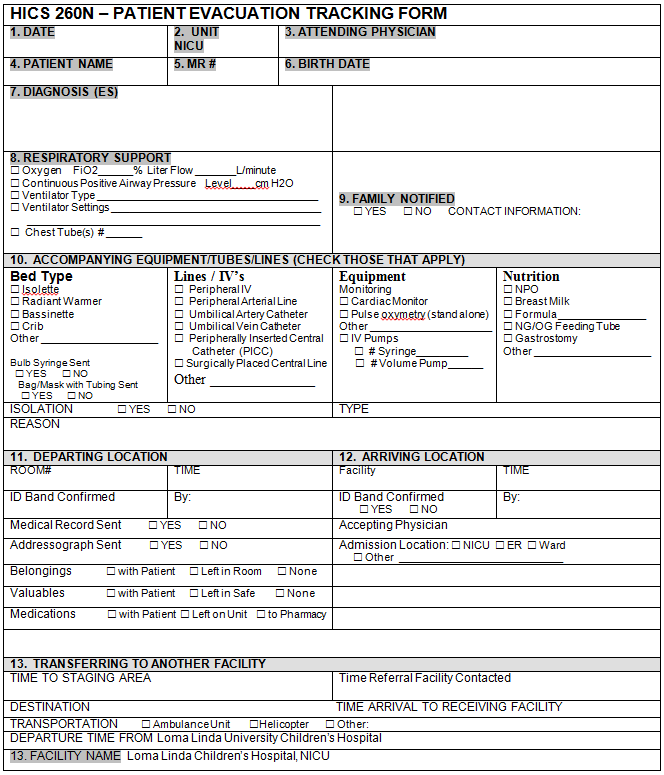 Appendix G:  Acronyms Exercise Name2014 California Statewide Medical and Health Tabletop Exercise Exercise Date[Agency insert date]ScopeThis exercise is a tabletop exercise planned for [Agency insert exercise date and time] at [exercise location].  The 2014 Statewide Medical and Health Exercise Program is a progressive exercise program in a series of exercises tied to a set of common program priorities.  This year’s exercise is a multiphase program designed to be exercised between May and November 2014, culminating in the Functional Exercise on November 20th.  Using this approach, each organization/jurisdiction can tailor the exercise to their specific needs.Mission Area(s)Response and RecoveryCore CapabilitiesOperational Communications (Formerly Communications)Public Health and Medical Services (Formerly Medical Surge and Epidemiological Surveillance and Investigation)Operational Coordination and On-Site Incident Management (Formerly Emergency Operations Center Management)Public and Private Services and Resources (Formerly Volunteer Management and Donations)ObjectivesObjectivesAssess the communications process internally and externally, based on local policies and procedures.Review redundant communication modalities within and across response partners.  Determine strengths and weaknesses in activation of medical and health partners surge plans. Identify critical issues and potential solutions.Identify the process to activate the Incident Command System (ICS) in response to an emerging infectious disease.  Determine specific levels necessary based on scenario and local policies and procedures.Identify the steps in developing an Incident Action Plan (IAP) and conducting associated briefings.Identify the processes for medical and health partners to provide current situational information to the Medical Health Operational Area Coordinator (MHOAC) Program.Examine the MHOAC Program’s process to develop and submit a Medical Health Situation Reports consistent with the (EOM).Identify the process for medical and health partners across the response system to request, distribute, track, and return medical countermeasure resources, including scarce resources, consistent with the EOM.Validate the processes in place to activate the local disaster medical volunteer system.Validate the process for epidemiological surveillance information communication and coordination among Medical Health partners, including CDPH, Local Health Department (LHD), Hospitals (specifically between infection prevention, and LHD personnel), and other healthcare facilities.Identify steps to conduct surveillance and subsequent epidemiological investigations to identify potential exposure and disease.Examine the process to implement necessary control measures to stop further cases of illness or disease in accordance with established policies.Identify how the MHOAC Program consolidates and disseminates the epidemiological surveillance information received within the OA.Threat or HazardEmerging Infectious DiseaseScenarioInfluenza season has begun and hospitals and primary care see an increase in the number of influenza-like illness (ILI) cases presenting for care including a healthcare worker who returned from the Middle East with symptoms of ILI.  The healthcare worker and one of his colleagues test positive for Middle East Respiratory Syndrome - Coronavirus (MERS-CoV).  Emergency departments and community health centers see a surge in ILI cases presenting, and admissions increase over 10% with acute respiratory illnesses. SponsorThe 2014 Statewide Medical and Health Tabletop Exercise is sponsored by CDPH and EMSA in collaboration with CHA, CAHF, CPCA and Cal OES, as well as response partners representing local health departments, public safety and healthcare facilities.  Participating OrganizationsThis exercise is designed to include the following medical and health partners: acute care hospitals, local health departments, environmental health departments, community health centers, long term care facilities, ambulatory surgery centers, dialysis centers, emergency medical services, ambulance providers, law enforcement, fire service, community based organizations, emergency management, MHOAC Program, Regional Disaster Medical Health Coordination  (RDMHC) program, private physicians, non-governmental organizations and other partners.  Please see participating agencies in Appendix B (will be updated after exercise registration closes).Point of ContactState point of contact:  Kristy Perez, Chief, Planning, Exercises and Training Section California Department of Public Health Emergency Preparedness Office 1615 Capitol Avenue MS 7002, Sacramento, CA  95814 Kristy.Perez@cdph.ca.gov Telephone: 916-650-6443Los Angeles Exercise Co-Chairs:  Exercise ObjectiveCore CapabilityAssess the communications process internally and externally, based on local policies and procedures.Operational CommunicationsReview redundant communication modalities within and across response partners.  Operational CommunicationsDetermine strengths and weaknesses in activation of medical and health partners surge plans. Identify critical issues and potential solutions.Public Health and Medical ServicesIdentify the process to activate the ICS in response to an emerging infectious disease.  Determine specific levels necessary based on scenario and local policies and procedures.Operational Coordination and On-Site Incident ManagementIdentify the steps in developing an IAP and conducting associated briefings.Operational Coordination and On-Site Incident ManagementIdentify the processes for medical and health partners to provide current situational information to the MHOAC ProgramOperational Coordination and On-Site Incident ManagementExamine the MHOAC Program’s process to develop and submit a Medical Health Situation Reports consistent with the EOM.Operational Coordination and On-Site Incident ManagementIdentify the process for medical and health partners across the response system to request, distribute, track, and return medical countermeasure resources, including scarce resources, consistent with the EOM.Public and Private Services and ResourcesValidate the processes in place to activate the local disaster medical volunteer system.Public and Private Services and ResourcesValidate the process for epidemiological surveillance information communication and coordination among Medical Health partners, including; CDPH, LHD, Hospitals (specifically between infection prevention, and LHD personnel), and other healthcare facilities.Public Health and Medical ServicesIdentify steps to conduct surveillance and subsequent epidemiological investigations to identify potential exposure and disease.Public Health and Medical ServicesExamine the process to implement necessary control measures to stop further cases of illness or disease in accordance with established policies.Public Health and Medical ServicesIdentify how the MHOAC Program consolidates and disseminates the epidemiological surveillance information received within the OA.Public Health and Medical ServicesTimeActivity[Month Day, 2014][Month Day, 2014]0000Registration0000Welcome and Opening Remarks0000Module 1: Operational Communication and Medical Surge Briefing, Caucus Discussion, and Brief-Back 0000Break 0000Module 2: Operational Coordination and On-Site Incident Management Briefing, Caucus Discussion, and Brief-Back 0000Lunch 0000Module 3: Public and Private Services and Resources Briefing, Caucus Discussion, and Brief-Back 0000Break0000Hot Wash0000Closing CommentsParticipating OrganizationsName:Title:Agency:Agency:Role:  Player Player Facilitator Observer     Observer     Evaluator Evaluator Corrective ActionPriorityCorrective ActionRecommended AssignmentItem for ReviewPriorityAssessment FactorStronglyDisagreeStronglyDisagreeStronglyDisagreeStrongly AgreeStrongly AgreeStrongly AgreeThe exercise was well structured and organized.123345The exercise scenario was plausible and realistic.123345The power point presentation helped the participants understand and become engaged in the scenario.123345The facilitator(s) was knowledgeable about the material, kept the exercise on target, and was sensitive to group dynamics.123345The Situation Manual was a valuable tool throughout the exercise.123345Participation in the exercise was appropriate for someone in my position.123345The participants included the right people in terms of level and mix of disciplines.123345AAMAfter Action MeetingAAP American Academy of PediatricsAARAfter Action ReportAAR/IPAfter Action Report/Improvement PlanARIAcute Respiratory InfectionASTAmbulance Strike TeamASTLAmbulance Strike Team LeaderBHPPBuilding Healthy Public PolicyC/EController/EvaluatorCAHFCalifornia Association Health FacilitiesCal OESGovernor's Office of Emergency ServicesCal OSHACalifornia Division of Occupational Safety and HealthCBOCommunity Based OrganizationsCCLHOCalifornia Conference of Local Health OfficersCDCCenters for Disease Control and PreventionCDPHCalifornia Department of Public HealthCEContinuing EducationCHACalifornia Health AssociationCIDClinical Infectious DiseaseCPCACalifornia Primary Care AssociationDCDCDivision of Communicable DiseaseDHSDepartment of Homeland Security DOCDepartment Operations CenterEDEmergency DepartmentEEGsExercise Evaluation GuidesEMSEmergency Medical ServicesEMSAEmergency Medical Services AuthorityEMSCEmergency Medical Services for ChildrenEOCEmergency Operation CenterEOMEmergency Operations ManualEPOEmergency Preparedness OfficeExPlanExercise PlanFEMA Federal Emergency Management AgencyFTSField Treatment SitesGETSGovernment Emergency Telecommunications ServiceHCCHospital Command CenterHICSHospital Incident Command SystemHSEEPHomeland Security Exercise and Evaluation ProgramIAPIncident Action PlanICSIncident Command SystemICUIntensive Care UnitILIInfluenza-like IllnessIPImprovement PlanJICJoint Information CenterJISJoint Information SystemLEMSALocal Emergency Medical Services AuthorityLHDLocal Health DepartmentMERS-CoVMiddle East Respiratory Syndrome - Coronavirus MHCCMedical and Health Coordination CenterMHOACMedical Health Operational Area Coordination Program MRCMedical Reserve CorpsMSELMaster Scenario Events ListNGONon-governmental organizationsNHICSNursing Home Incident Command SystemNICUNeonatal Intensive Care UnitNIMSNational Incident Management SystemOAOperational AreaPAHPRAPandemic and All-Hazards Preparedness Reauthorization Act of 2013PODPoint of DistributionPPE Personal Protective EquipmentRDMHCRegional Disaster Medical Health CoordinationREOCRegional Emergency Operation CenterSEMSStandardized Emergency Management SystemSimCellSimulation CellSitManSituation ManualSMESubject Matter ExpertSOCState Operational CenterUCUnified CommandVIPVery Important Person